MAHMUD UL HASAN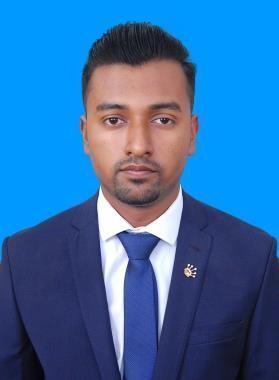 Address: 24 Uddipon, Chondanitula, Mirabazar, Sylhet, Bangladesh, Phone No 1: 0821- 720984Mobile No 2: +8801772654153E-mail: mahmushasan000@gmail.comLooking scope for demonstration always on a look out for a positive and bigger outlook, currency is ideas, Thrive on imagination and passion, rigorous thinking and boundless curiosity.Total Year of Experience: 1+ YearsLecturer: Bikalpo Academy, Sylhet, Bangladesh, 01/01/2018 - PresentVice-President at Leading University Photographic Society (2018-2019)Joint Secretary Leading University Sports Club (2018-2019)Volunteer, BELTA (Bangladesh English Language Teachers Association), 01/02/2017- 20/12/2017International Workshop on Communication SkillsBELTA-LU-THT English Educational Programme ( Volunteers Certificate)Basic Photography Workshop by Leading University Photographic SocietyExpert on Microsoft Power Point, Microsoft Word and Microsoft Excel, Photoshop.Md. Mahbubur RahamanAssistant Professor, Head (Acting)Department of Tourism and Hospitality Management Leading Univeristy, Sylhet.Address: Amborkhana, SylhetContact: +8801717019305Email: mahbub9305@gmail.comMuhammad Nazrul IslamAssistant Professor, Department of EnglishLeading Univeristy, Sylhet. Address: Baruthkhana, Sylhet, Contact: +8801717326505Email: nazrul@lus.ac.bdMAHMUD UL HASANSign and DateNotes 17.05.19from MirarBazarworking as teacher in a coaching as an english teacher.10k. Wanna build his career in IT sectors so thatwan to leave the jobThink himself as ateam playergot 7.5 in speakins in IELTSLokking for an IT related job. Doesn't interested in government job because of the corruption and bribary.Skills: MS Office, Phtoshop-interviewDid courses on photographics because he likes to take pictures.Alfred is senior versity brother.English: 7(gramatically strong)Shift: BDT GMTSituational Answering:1. save pet animal first2. keep all the lottery won money in bank to get interest3. half glass fullKeenness1. took a very good preparation in our websites Ans maintained a decent conversationRob's Comment: sounds like a strong candidate. Give him VA workshopWorkshop:Workshop score : 20Typing Speed: above averageRob's Comment: – his workshop is mixed – written task 2 is nonsense and no paragraphs. But excel task is presented well. I want to know more about him, interview with meRob notes 01-08-2019--------------------English 7/10 accent 3.10speaks well adn confidently.he seems to speak quite a lot. not real skills. can be hired at DA level if required, he has no job experience so he cant be hired as VA.Exam TitleConcentration/MajorInstituteResultPas.YearDurationB. A. HonorsEnglishLeading University, SylhetCGPA:3.51out of 420184 YearsHSCScienceShah Jalal Jamia Islamia School and College,SylhetCGPA: 4.90out of 520142 YearsSSCScienceShah Jalal Jamia Islamia School and College,Sylhet.CGPA:5out of 520122 YearsLooking For:Mid-Level JobAvailable For:Full TimePresent Salary:Tk. 12000Expected Salary:Tk. 20000Preferred Job Category:IT/Telecommunication, Teaching, Marketing/SalesPreferred District:Anywhere in Bangladesh.Preferred Organization Types:Telecommunication, Multinational Companies, AirlinesLanguageReadingWritingSpeakingBengaliHighHighHighEnglishHighHighHighListeningReadingWritingSpeaking6.06.06.07.5Father'sName:Md.Abdul MatinMother'sName:Miss Jabeda AktherDate of Birth:June 06,1997Gender:MaleMarital Status:SingleNationality:BangladeshiNational Id No.:375 231 9255Religion:Islam (Sunni)Permanent Address:24 Uddipon, Chondanitula, Mirabazar , Sylhet, Bangladesh .Current Location:Sylhet